Mardi 18 juin 2019, visite du bateau « le borda » bâtiment hydrographique, à quai à Bayonne, avec les élèves  SN risc en partenariat marine nationale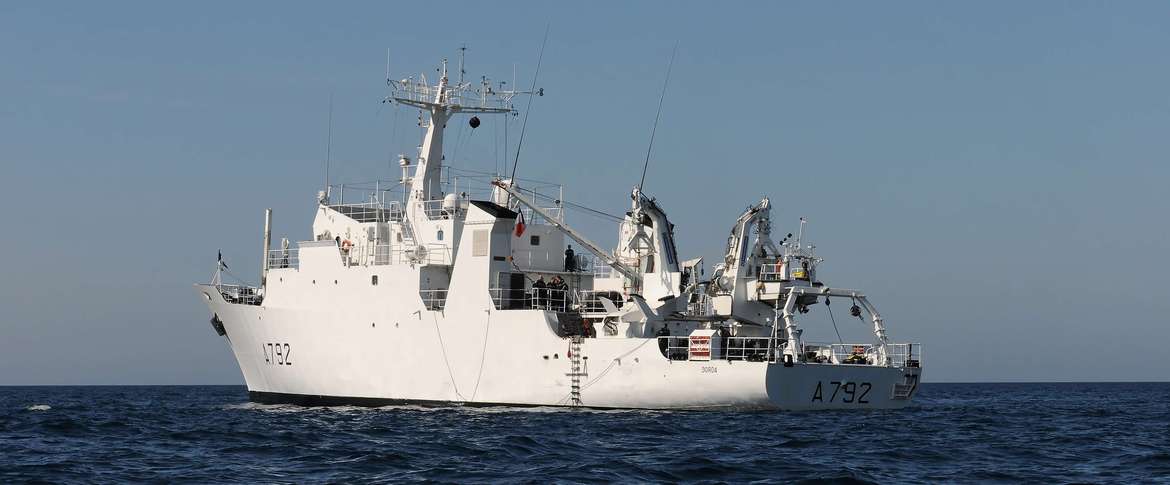 En mai visite du sémaphore de Messanges dans les landes avec les élèves  SN risc en partenariat marine nationale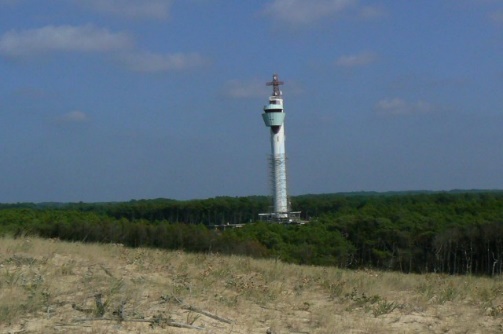 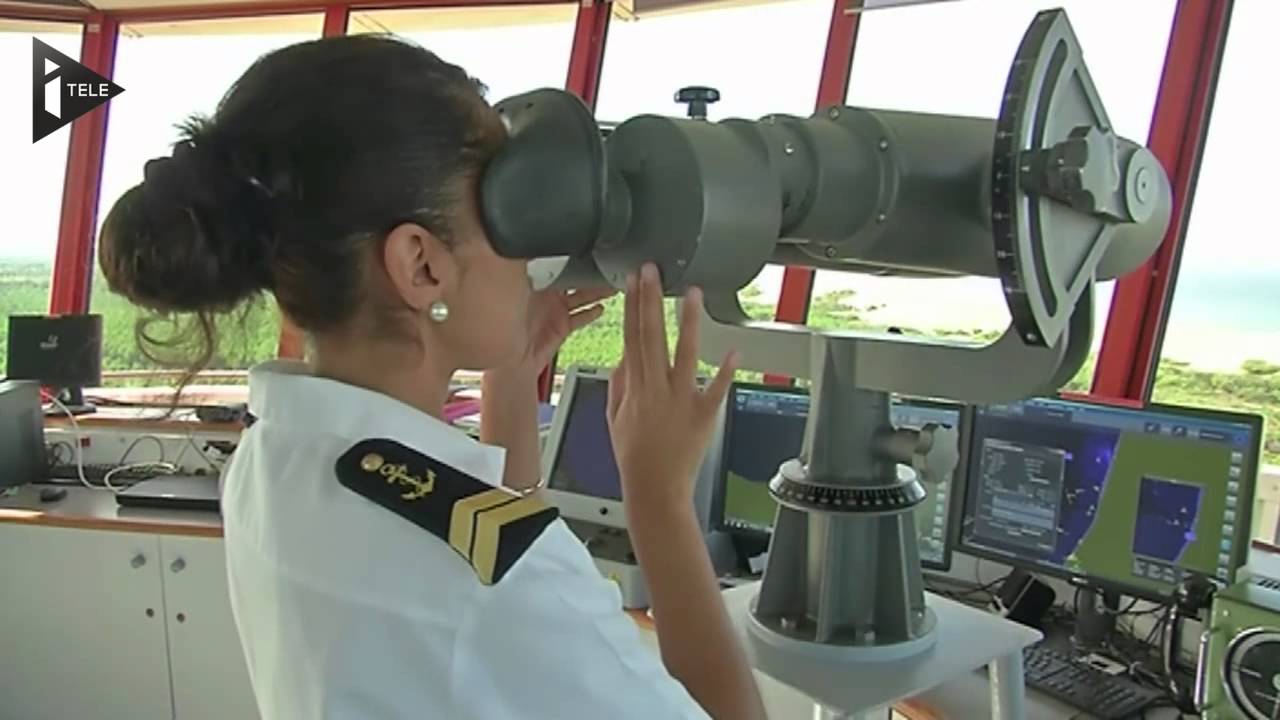 